ПРОЕКТ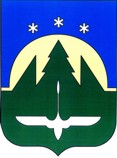 АДМИНИСТРАЦИЯ ГОРОДА ХАНТЫ-МАНСИЙСКАХанты-Мансийского автономного округа-ЮгрыПОСТАНОВЛЕНИЕот  _________________                                                                          №  _____О внесении изменений в постановление Администрации города Ханты-Мансийска от 16.03.2016 №268 «Об утверждении положения о мероприятиях по обеспечению организации отдыха детей в каникулярное время, включая мероприятия по обеспечению безопасности их жизни и здоровья».	В целях приведения муниципальных правовых актов города Ханты-Мансийска в соответствие с действующим законодательством, руководствуясь статьей 71 Устава города Ханты-Мансийска:1. Внести в постановление Администрации города Ханты-Мансийска от 16.03.2016 №268 «Об утверждении положения о мероприятиях по обеспечению организации отдыха детей в каникулярное время, включая мероприятия по обеспечению безопасности их жизни и здоровья» изменения согласно приложению к настоящему постановлению.2. Настоящее постановление вступает в силу после его официального опубликования и распространяет свое действие на правоотношения, возникшие с 01 июня 2022 года.Глава города Ханты-Мансийска                                                        М.П. РяшинПриложение к постановлению Администрации города Ханты-Мансийскаот _________ №____Изменения в постановление Администрации города Ханты-Мансийска от 16.03.2016 №268 «Об утверждении положения о мероприятиях по обеспечению организации отдыха детей в каникулярное время, включая мероприятия по обеспечению безопасности их жизни и здоровья»(далее - постановление).1. Приложение 1 к постановлению дополнить разделом 4 следующего содержания: « 4. Порядок обеспечения расходов отдельных категорий детей на отдых в каникулярное время в лагерях с дневным пребыванием детей, организованных на территории города Ханты-Мансийска (далее - Порядок)4.1.Настоящий Порядок устанавливает цели и условия осуществления из бюджета города Ханты-Мансийска мер поддержки отдельных категорий детей в виде обеспечения расходов на отдых в каникулярное время в лагерях с дневным пребыванием детей, организованных на территории города Ханты-Мансийска.4.2. Обеспечение расходов отдельных категорий детей на отдых в каникулярное время в лагерях с дневным пребыванием детей, организованных на территории города Ханты-Мансийска, предоставляется детям, в возрасте от 6 до 17 лет (включительно), обучающимся в муниципальных образовательных организациях, зарегистрированным по месту жительства или месту пребывания в городе Ханты-Мансийске, и относящихся к следующим категориям:дети, находящиеся в социально опасном положении;дети, проживающие в малоимущих семьях;дети – инвалиды;дети из семей беженцев и вынужденных переселенцев.4.3.Основные понятия:Дети, находящиеся в социально опасном положении - лица, которые вследствие безнадзорности или беспризорности находятся в обстановке, представляющей опасность для их жизни или здоровья либо не отвечающей требованиям к их воспитанию или содержанию, либо совершают правонарушение или антиобщественные действия.Дети, проживающие в малоимущих семьях – дети, проживающие в семьях, которые по независящим от них причинам имеет среднедушевой доход ниже величины прожиточного минимума, установленного в Ханты-Мансийском автономном округе – Югре и имеют право на получение социальной поддержки.Ребенок-инвалид - лицо в возрасте до 18 лет, которое имеет нарушение здоровья со стойким расстройством функций организма, обусловленное заболеваниями, последствиями травм или дефектами, приводящее к ограничению жизнедеятельности и вызывающее необходимость его социальной защиты.Беженец - лицо, которое не является гражданином Российской Федерации и которое в силу вполне обоснованных опасений стать жертвой преследований по признаку расы, вероисповедания, гражданства, национальности, принадлежности к определенной социальной группе или политических убеждений находится вне страны своей гражданской принадлежности и не может пользоваться защитой этой страны или не желает пользоваться такой защитой вследствие таких опасений; или, не имея определенного гражданства и находясь вне страны своего прежнего обычного местожительства в результате подобных событий, не может или не желает вернуться в нее вследствие таких опасений.Вынужденный переселенец - гражданин Российской Федерации, покинувший место жительства вследствие совершенного в отношении его или членов его семьи насилия или преследования в иных формах либо вследствие реальной опасности подвергнуться преследованию по признаку расовой или национальной принадлежности, вероисповедания, языка, а также по признаку принадлежности к определенной социальной группе или политических убеждений, ставших поводами для проведения враждебных кампаний в отношении конкретного лица или группы лиц, массовых нарушений общественного порядка.4.4.Обеспечение расходов отдельных категорий детей на отдых в каникулярное время в лагерях с дневным пребыванием детей, организованных на территории города Ханты-Мансийска, осуществляется категориям детей, установленных пунктом 4.2 настоящего раздела.4.5.Право на обеспечение расходов отдельных категорий детей на отдых в каникулярное время в лагерях с дневным пребыванием детей, организованных на территории города Ханты-Мансийска возникает после предоставления одним из родителей (законным представителем) в организацию отдыха детей и их оздоровления (далее – организация) документов указанных в пункте 3.11. раздела 3 стандарта качества предоставления муниципальной услуги «Мероприятия по обеспечению организации отдыха детей в каникулярное время, включая мероприятия по обеспечению безопасности их жизни и здоровья» утвержденного Постановлением Администрации города Ханты-Мансийска от 17.07.2014 № 657 «Об утверждении стандартов качества предоставления муниципальных услуг в сфере образования» и документов подтверждающих статус категорий детей указанных в пункте 4.2 настоящего раздела.Для детей, находящихся в социально опасном положении:документ, подтверждающий отнесение ребенка к категории детей, находящихся в социально опасном положении;представление или иные документы органов и учреждений системы профилактики;постановление комиссии по делам несовершеннолетних и защите их прав.Для детей, проживающих в малоимущих семьях:уведомление о назначении государственной социальной помощи малоимущей семье в соответствии с Законом Ханты-Мансийского автономного округа - Югры от 24.12.2007 №197-оз «О государственной социальной помощи и дополнительных мерах социальной помощи населению Ханты-Мансийского автономного округа – Югры» или иной документ, подтверждающий статус малоимущей семьи.Для детей – инвалидов:справка, подтверждающая факт установления инвалидности, выданная бюро медико-социальной экспертизы (в случае установления инвалидности ребенка). При отсутствии справки, подтверждающей факт установления инвалидности, Учреждение делает запрос в отделение Пенсионного фонда Российской Федерации по Ханты-Мансийскому автономному округу - Югре;Для детей, из семей беженцев и вынужденных переселенцев:удостоверением беженца родителя, в которое внесены сведения о ребенке;удостоверение вынужденного переселенца, в которое внесены сведения о ребенке.4.6.Порядок, сроки подачи документов и сроки рассмотрения документов установленных пунктом 4.5 настоящего раздела регулируются разделом 3 стандарта качества предоставления муниципальной услуги «Мероприятия по обеспечению организации отдыха детей в каникулярное время, включая мероприятия по обеспечению безопасности их жизни и здоровья» утвержденного Постановлением Администрации города Ханты-Мансийска от 17.07.2014 № 657 «Об утверждении стандартов качества предоставления муниципальных услуг в сфере образования».4.7.Решение об обеспечении расходов отдельных категорий детей на отдых в каникулярное время в лагерях с дневным пребыванием детей, организованных на территории города Ханты-Мансийска принимает комиссия, созданная на базе организации, в которую зачисляется ребенок, на основании представленных документов, установленных пунктом 4.5 настоящего раздела. 4.8.В случае принятия положительного решения об обеспечении расходов отдельных категорий детей на отдых в каникулярное время в лагерях с дневным пребыванием детей, организованных на территории города Ханты-Мансийска, отдых детей категорий, указанных в пункте 4.2 настоящего Порядка осуществляется на безвозмездной основе.4.9.Решение об отказе в обеспечении расходов отдельных категорий детей на отдых в каникулярное время в лагерях с дневным пребыванием детей, организованных на территории города Ханты-Мансийска принимается в следующих случаях:представление неполных и (или) недостоверных сведений;представлен неполный перечень документов; документы оформлены ненадлежащим образом;в тексте документа имеются подчистки, дописки, зачеркнутые слова;отсутствие бюджетных ассигнований в бюджете города 
Ханты-Мансийска на соответствующий финансовый год.4.10.Обеспечение расходов отдельных категорий детей на отдых в каникулярное время в лагерях с дневным пребыванием детей, организованных на территории города Ханты-Мансийска осуществляется один раз в календарном году.4.11.Контроль за использованием средств, направленных на обеспечение расходов отдельных категорий детей на отдых в каникулярное время в лагерях с дневным пребыванием детей, организованных на территории города Ханты-Мансийска и соблюдение настоящего Порядка осуществляется главным распорядителем бюджетных средств и органом финансового контроля Администрации города Ханты-Мансийска.».